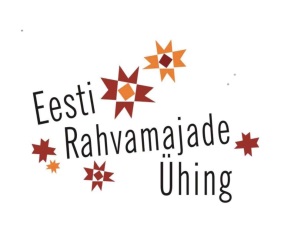 Eesti Rahvamajade Ühingu tunnustamise taotlusvormKinnitatud ERMÜ esinduskogu koosoleku otsusega 18.05.2015TÄHELEPANU!Esitatava kandidaadi tutvustav põhjendus ei tohi olla pikem kui 15-20 lauset!Soovitav lisada  kandidaadi CVKandidaadi nimiTöökoht ja ametPostiaadressTelefonE-postiaadressTunnustuskategooriaPõhjendus   Esitaja (isik/organisatsioon)TelefonE-postiaadress